CLIENTE DAB CLIENTE DAB CLIENTE DAB CLIENTE DAB CLIENTE DAB FECHA INSTALACIÓNFECHA INSTALACIÓN/     //     /PRODUCTOPRODUCTOPRODUCTOPRODUCTOPRODUCTONÚMERO DE SERIENÚMERO DE SERIE  CÓDIGO PRODUCTO                     DESCRIPCIÓN PRODUCTO  CÓDIGO PRODUCTO                     DESCRIPCIÓN PRODUCTO  CÓDIGO PRODUCTO                     DESCRIPCIÓN PRODUCTO  CÓDIGO PRODUCTO                     DESCRIPCIÓN PRODUCTO  CÓDIGO PRODUCTO                     DESCRIPCIÓN PRODUCTON.Ej.  N.1.1234N.Ej.  N.1.1234BREVE DESCRIPCIÓN DEL FALLOBREVE DESCRIPCIÓN DEL FALLOBREVE DESCRIPCIÓN DEL FALLOBREVE DESCRIPCIÓN DEL FALLOBREVE DESCRIPCIÓN DEL FALLOT. FUNCIONAMIENTO (meses/años)T. FUNCIONAMIENTO (meses/años)DATOS INSTALACIÓNDATOS INSTALACIÓNDATOS INSTALACIÓNDATOS INSTALACIÓNDATOS INSTALACIÓNDATOS INSTALACIÓNDATOS INSTALACIÓN  Calefacción  Climatización  Solar  ACS   Solar  ACS PRESIÓN ESTÁTICA                   barPRESIÓN ESTÁTICA                   barPRESIÓN ESTÁTICA                   barMáx. Temp. Fluido °C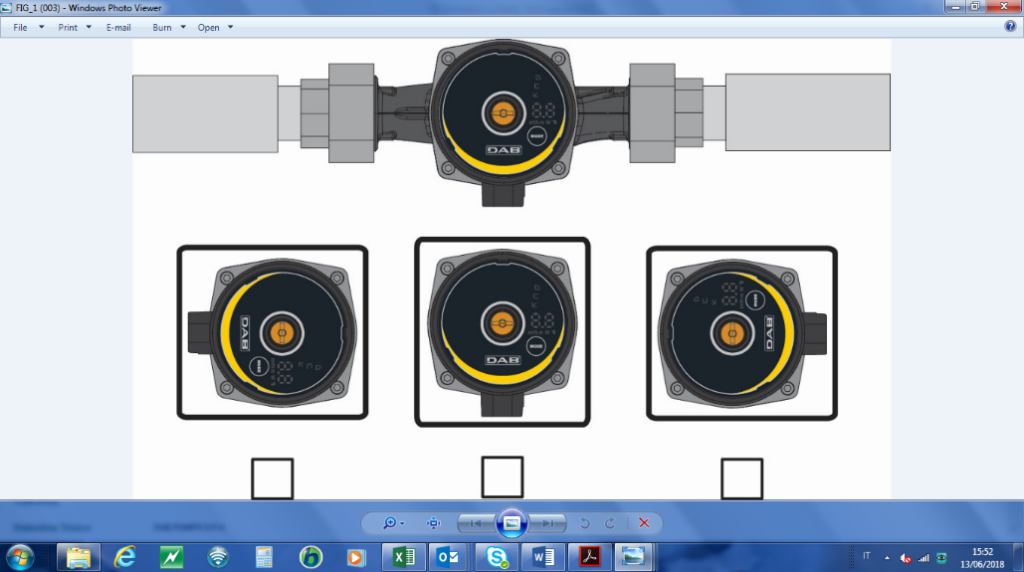 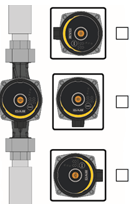 MODO FUNCIONAMIENTOMODO FUNCIONAMIENTOMODO FUNCIONAMIENTOMODO FUNCIONAMIENTO(marca con una X la curva programada)(marca con una X la curva programada)(marca con una X la curva programada)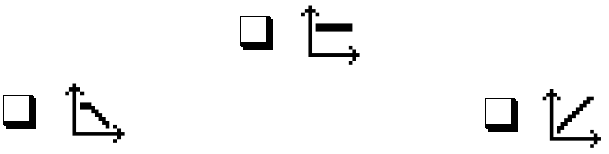 DATOS DE CONTACTO PARA LA DEVOLUCIÓN DE LA MERCANCIADATOS DE CONTACTO PARA LA DEVOLUCIÓN DE LA MERCANCIADATOS DE CONTACTO PARA LA DEVOLUCIÓN DE LA MERCANCIADATOS DE CONTACTO PARA LA DEVOLUCIÓN DE LA MERCANCIADATOS DE CONTACTO PARA LA DEVOLUCIÓN DE LA MERCANCIADATOS DE CONTACTO PARA LA DEVOLUCIÓN DE LA MERCANCIADATOS DE CONTACTO PARA LA DEVOLUCIÓN DE LA MERCANCIACONTACTO: CONTACTO: DAB PUMPS IBERICA, S.L.Service.es@dabpumps.comTel. 91 656 95 45DAB PUMPS IBERICA, S.L.Service.es@dabpumps.comTel. 91 656 95 45DAB PUMPS IBERICA, S.L.Service.es@dabpumps.comTel. 91 656 95 45DAB PUMPS IBERICA, S.L.Service.es@dabpumps.comTel. 91 656 95 45DAB PUMPS IBERICA, S.L.Service.es@dabpumps.comTel. 91 656 95 45